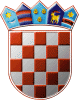 	REPUBLIKA HRVATSKA	DRŽAVNO IZBORNO POVJERENSTVO	REPUBLIKE HRVATSKEKLASA:	003-08/20-01/01URBROJ:	507-02/02-20-70/1Zagreb, 	23. rujna 2020.IZVADAK IZ ZAPISNIKA229. sjednice Državnog izbornog povjerenstva Republike Hrvatskeodržane korištenjem elektroničkih sredstava komunikacije (e-poštom) podredno telefonskim putem 23. rujna 2020.D N E V N I   R E DDonošenje Odluke o obustavi izvršenja Odluke Državnog izbornog povjerenstva o izricanju administrativne sankcije obustave isplate naknade troškova izborne promidžbe izbornom sudioniku STRANKA DEMOKRATSKE AKCIJE HRVATSKE – SDA HRVATSKEDonošenje financijskog plana Državnog izbornog povjerenstva Republike Hrvatske za utvrđivanje limita za Smjernice ekonomske i fiskalne politike za razdoblje 2021. - 2023. Dnevni red je prihvaćen te je na sjednici usvojeno:Ad.1. Odluka o obustavi izvršenja Odluke Državnog izbornog povjerenstva o izricanju administrativne sankcije obustave isplate naknade troškova izborne promidžbe izbornom sudioniku STRANKA DEMOKRATSKE AKCIJE HRVATSKE – SDA HRVATSKEAd.2. Prijedlog financijskog plana Državnog izbornog povjerenstva Republike Hrvatske za utvrđivanje limita za Smjernice ekonomske i fiskalne politike za razdoblje 2021. - 2023.      	            Tajnica 			                                             Predsjednik       Albina Rosandić, v.r.                    			                   Đuro Sessa, v.r.